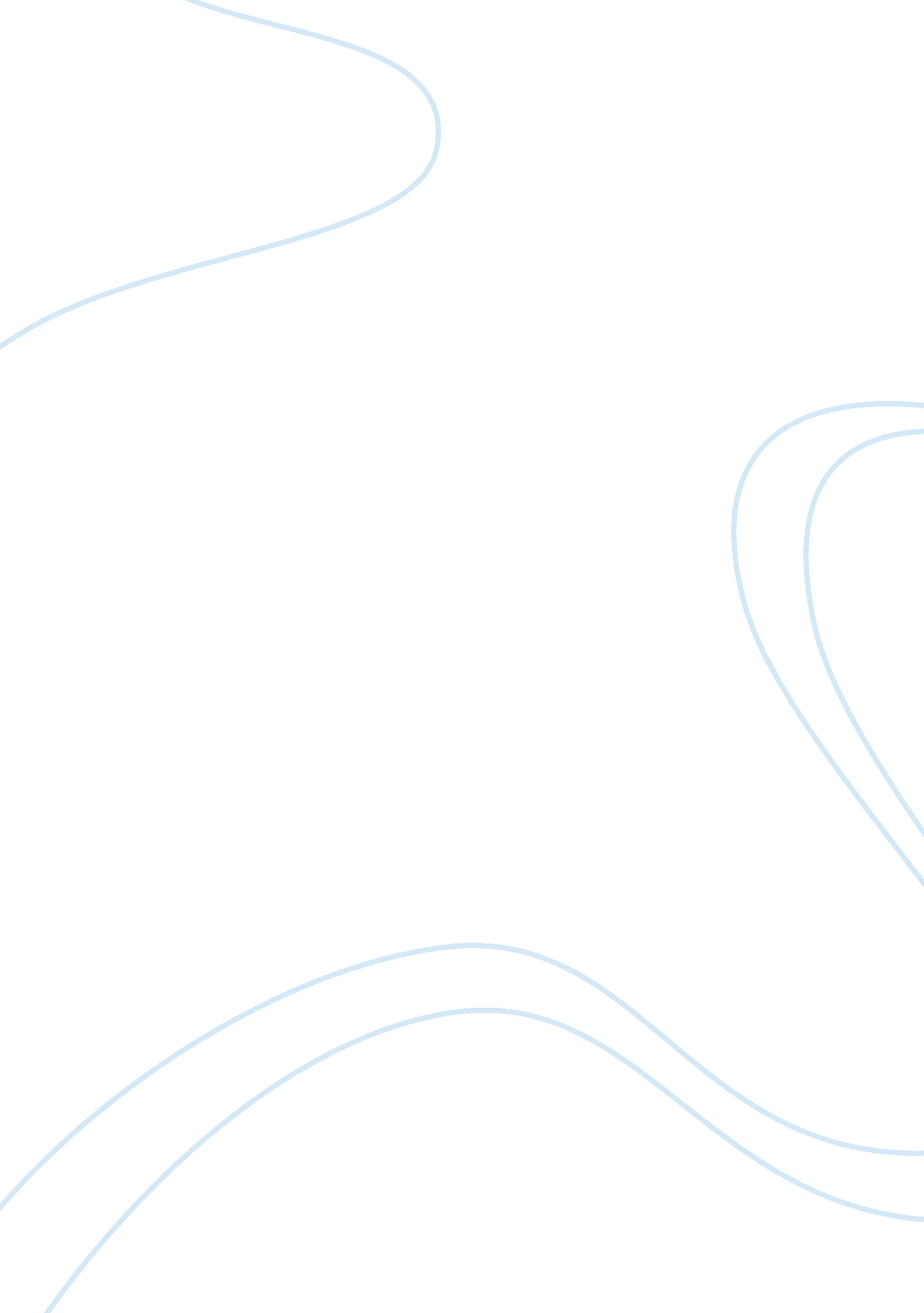 Adult personal shopper case study sampleEconomics, Trade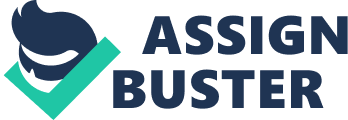 For the past few years the Woodmen Valley Chapel has been involved with the Gift of Love Celebration that seeks to extend love to most families in the community. This event was created with the main aim of allowing others to donate to the needy within the society. Since its inception the program has had a very positive impact on people’s lives especially children of younger ages that have been receiving gifts from well-wishers through this program. The event seeks to serve needy families by making it possible for people to donate gifts to these families during this period of festivities. The idea behind this initiative is mainly to empower many families to be able to enjoy this Christmas season and also for Children to get an unforgettable experience from this initiative. Members of the Woodman Valley Chapel as well as well-wishing members of the public are encouraged to send their unwrapped gifts to the organization. 
The event this year was however different as parents were given the opportunity to purchase gifts at 10% their retail value in order to enable them to enjoy this Christmas together with their families in dignity and pride. This organization is a non-profit organization as the 10% charged on these items is donated to those who refer more families to the event as a token of appreciation for their services. The impact of this organization to the community is so huge that over 200 families turned up for this year’s edition. Through the many volunteers who willingly sign up for this event every year the Woodman Valley Chapel is able to effectively carry out this function. The many people who willingly donate gifts to this program have also made it possible for it to run smoothly. In the end this event seeks to make Christmas better by offering gifts to many who cannot afford these gifts at their retail prices as they celebrate the Birth of Jesus Christ. 